To be submitted in any instance where a portion of a program is offered by an entity other than the ACCSC accredited institution via any consortium, partnership, or contractual agreement (Section IV (E)(6)(a)(vi), Rules of Process and Procedure, Standards of Accreditation).  This report must be submitted at least 45 days before the agreement goes into effect. The school may not allow a portion of its curricula to be offered via any consortium, partnership, or contractual agreement prior to receiving approval. A school may not award more than 50% of the total number of clock or credit hours required in a program via a consortium, partnership, or contractual agreement, with the exception of an approved teach-out plan or agreement (Section II (A)(9)(b), Substantive Standards, Standards of Accreditation). GUIDELINES FOR SUBMISSION - PLEASE REVEW PRIOR TO SUBMISSION:1.	The school must ensure that the Payment Submission Form of this application is included and identifies the correct fee amount, check information, and indicates the correct and applicable school(s). 2.	The school must provide a response and all appropriate supporting documentation to all items below. The Commission may not process the application and may require a new submission from the school if the application is found to be incomplete. 3.	The completed application should not exceed 100 pages total and should include only the required information. Do not provide copies of the school catalog or information that does not pertain to the items in this application. 4. 	Prior to final submission of this application, review the entire submission to ensure that all required information is provided, that all intended attachments are included, and that the submission is free of errors and typos. ELECTRONIC SUBMISSION FORMAT REQUIREMENTS: Electronic Submissions may not be transmitted to the Commission via e-mail.The school’s response must be prepared in accordance with ACCSC’s Instructions for Electronic Submission (e.g., prepared as one Portable Document Format (“PDF”) file that has been prepared using Adobe Acrobat software (version 8.0 or higher) and which has a .pdf extension as part of the file name). The school will receive an e-mail confirmation that the file has been received within 24 hours of the submission.Please visit the ACCSC website for specific resources and guidance regarding how to successfully complete this application: Forms and Reports-Guidance/Sample Applications.  ACCSC encourages the school to review this module prior to submitting this application.  Additionally, do not copy and paste answers from previous applications.I certify that the information herein and attached hereto is correct.I have read and understand the Guidelines for Submission and the Electronic Document Format Requirements set forth above and I further understand that a failure to adhere to these guidelines and requirements will result in either a delay in the processing of or return of this application.The school retains responsibility for the quality of the courses of study and programs offered, as well as the achievement of expected and acceptable outcomes, irrespective of any consortium, partnership, or contractual agreement entered into with a third party in order to provide any portion of a program or course of study.Application Processing FeePlease mail a check directly to ACCSC for processing and include a statement identifying the corresponding applications(s).  Note: Please ensure that the Payment Submission Form for this application is included and identifies the corresponding application(s), fee amount, and check number.Processing Fee of $1,500 per application. Please note that should an application be deemed incomplete, the school will receive a request for additional information via email. If upon review of the additional information, the application is still incomplete, the school will receive a deferral letter requesting additional information and the school will be assessed a $150 application deferral fee for the submission of the additional information, which must be paid upon the submission of the additional information response.Required Supporting DocumentationA.	Consortium Authorizations:Describe the school’s educational administration structure which assures the proper oversight of the proposed consortium/partnership agreement.  Provide a copy of the consortium/partnership contractual agreement.Provide program approval from the state for the portion of the program to be offered via consortium/partnership contractual agreement.If the partner is recognized by another agency, provide evidence of the partner’s status with the agency (e.g. Programmatic accreditor; state, professional board).Program and Instruction InformationB.	Program Information: Please complete a Program Chart for each component of training to be offered by the non-ACCSC accredited entity.Presentation of the program (please do not include the entire catalog) as it will appear in the catalog (Catalog Checklist item numbers 8, 27, 28, 30, 32, 33).Instructional materials list: textbooks (with publication year), supplies, audio/visual aids, equipment, etc.Identify the number of students assigned and describe the equipment available per work station.C.	Facilities and AdvertisingSketch of floor plan and layout of the facility where the training is offered.Provide samples of the program’s proposed advertising and other promotional materials: brochures, television, radio, surveys, etc.D. 	Faculty Information1. 	List the  instructor(s) of the training component to be offered by the non-ACCSC accredited entity and demonstrate that their qualifications are consistent with the faculty qualifications as found in Section III (B)(5-8) Substantive Standards, Standards of Accreditation by completing the following charts (as appropriate):  SUBMIT TO:		Executive Director					Accrediting Commission of Career Schools and Colleges 					210	1 Wilson Boulevard, Suite 302					Arlington, Virginia  2220INSTITUTIONAL DEVELOPMENT: PAYMENT SUBMISSION FORM FOR APPLICATION SUBMISSIONS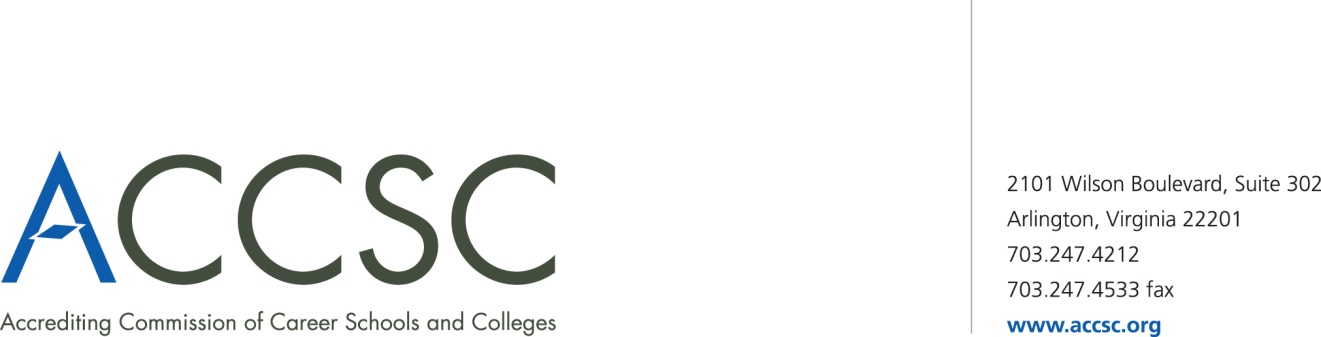 Please submit this payment form with each check payment.Submit To:	Operations DepartmentAccrediting Commission of Career Schools and Colleges2101 Wilson Boulevard, Suite 302Arlington, VA 22201NameSignatureTitleDateSchool #School NameType Type CityStateDegree GrantingDegree GrantingMain:Yes:Branch:No:Contact PersonPhoneEmailProgram Title(e.g. Business Administration)Type of Program(Check One)Type of Program(Check One)Length of Program(in Months)Full Credential & AbbreviationProposed Start DateRelatedUnrelated  Instructional Hours Taught by Partnership Entity  Instructional Hours Taught by Partnership EntityTotal Credit Hours Taught by Partnership Entity, if applicableTotal Credit Hours Taught by Partnership Entity, if applicablePercentage of Program Taught by Partnership EntityExternship Information (Externship hours as listed on the Outline of a Degree Program; may include multiple courses)Externship Information (Externship hours as listed on the Outline of a Degree Program; may include multiple courses)The Method of Delivery for Each Component of Training (i.e., residential, distance education, etc.)Semester Credit Semester Credit Quarter Credit Clock HoursCredit HoursName of Partnership EntityRecognized by another AgencyRecognized by another AgencyIf Yes, List Agency (e.g. Programmatic accreditor; state, professional board) YesNoNameSignatureTitleDateSchool Name: School Name: School Name: School Name: School Number:School Number:School Number:TECHNICAL/OCCUPATIONAL FACULTYTECHNICAL/OCCUPATIONAL FACULTYTECHNICAL/OCCUPATIONAL FACULTYTECHNICAL/OCCUPATIONAL FACULTYTECHNICAL/OCCUPATIONAL FACULTYTECHNICAL/OCCUPATIONAL FACULTYTECHNICAL/OCCUPATIONAL FACULTYInstructor  NameCourse(s) TaughtTitle(s) / Number(s)Degree EarnedInclude: Subject, Credential, Year & Institution(s)Practical Work Experience(Note:  Instructional experience does not qualify as practical work experience)Practical Work Experience(Note:  Instructional experience does not qualify as practical work experience)Practical Work Experience(Note:  Instructional experience does not qualify as practical work experience)Practical Work Experience(Note:  Instructional experience does not qualify as practical work experience)Job Title, Place of Employment,  and Description of Work ExperienceJob Title, Place of Employment,  and Description of Work ExperienceFrom (m/y)To (m/y)School Name: School Name: School Name: School Number:School Number:School Number:School Number:School Number:FACUTLTY TEACHING GENERAL EDUCATION and OTHER COURSESFACUTLTY TEACHING GENERAL EDUCATION and OTHER COURSESFACUTLTY TEACHING GENERAL EDUCATION and OTHER COURSESFACUTLTY TEACHING GENERAL EDUCATION and OTHER COURSESFACUTLTY TEACHING GENERAL EDUCATION and OTHER COURSESFACUTLTY TEACHING GENERAL EDUCATION and OTHER COURSESFACUTLTY TEACHING GENERAL EDUCATION and OTHER COURSESFACUTLTY TEACHING GENERAL EDUCATION and OTHER COURSESInstructor  NameCourse(s) Taught Title(s) / Number(s)Degree EarnedInclude: Subject, Credential, Year & Institution(s)Degree EarnedInclude: Subject, Credential, Year & Institution(s)Related Subject Matter Credits EarnedRelated Subject Matter Credits EarnedRelated Subject Matter Credits EarnedRelated Subject Matter Credits EarnedCourse Number & TitleCreditsType (U/G)YearSchool(s) #School(s)(Please list all schools applicable to payment)CityStateApplication Type(s)*Please refer to attached list for application typesPayment Amount(s)(Enter payment amount for each application type)Total Payment AmountCheck NumberName of contact person(s)Title(s)contact phone number(s)contact email(s) *Application Type(s)*Application Type(s)*Application Type(s)Application of Hours for Clock Hour ProgramsApplication for Continuing Education and Avocational CoursesApplication for Approval of a Baccalaureate DegreeApplication for Approval of an Academic Associates DegreeApplication for Approval of a Master’s DegreeApplication for Approval of an Occupational Associates DegreeApplication for a Branch Part IApplication for a Branch Part IIApplication for a Branch Realignment, Part IApplication for a Branch Realignment, Part IIApplication for a Change of Location Part IApplication for a Change of Location Part IApplication for a Change of Name Part IApplication for a Change of Control Part IApplication for a Change of Control Part IIApplication for Clock to Credit Hour ConversionApplication for a Distance Education FacilityApplication for Initial Distance Education Application for Expansion of Distance Education ApprovalApplication for a Change of MissionApplication for English as a Second Language CoursesApplication for a Non-Degree Program Application for a Satellite LocationApplication for a Substantive Program ModificationApplication for a Substantive Program Modification Addition of ConcentrationModification of Ownership ReportConsortium Partnership ReportDistance Education Consortium Partnership AgreementFacility Expansion ReportProgram Modification Report Non-substantive ModificationApplication for a Baccalaureate Degree – Affiliated Application for an Associate Degree – AffiliatedApplication for a Non-Degree Program – AffiliatedApplication for a Substantive Program Modification – AffiliatedApplication for a Clock to Credit Hour Conversation – AffiliatedProgram Modification – Non Substantive Modification – AffiliatedApplication for use of “University” in the School Name Part – I Application for use of “University” in the School Name Part – IIApplication for a Change of Name Part IIApplication for a Non-Degree Program with Expansion of Distance EducationApplication for Approval of an Associate Degree Program with Expansion of Distance Education